СОДЕРЖАНИЕ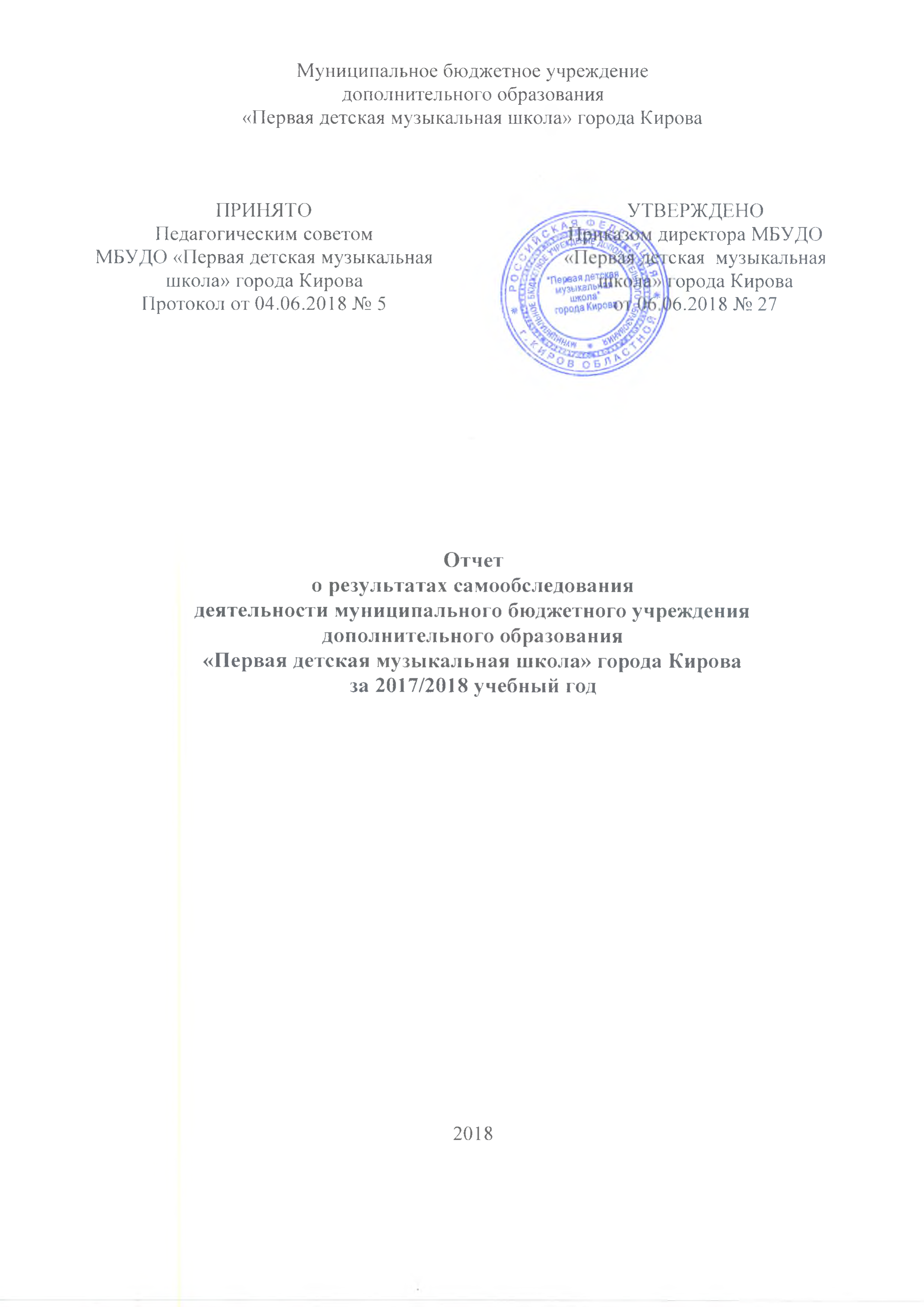 ВВЕДЕНИЕ ........................................................................................................................3ОБРАЗОВАТЕЛЬНАЯ ДЕЯТЕЛЬНОСТЬ……………………………………………...4  СТРУКТУРА И СИСТЕМА УПРАВЛЕНИЯ..................................................................7СОДЕРЖАНИЕ И КАЧЕСТВО ПОДГОТОВКИ ОБУЧАЮЩИХСЯ .........................9ВОСПИТАТЕЛЬНАЯ И ВНЕКЛАССНАЯ РАБОТА .................................................. 12КОНЦЕРТНО-ПРОСВЕТИТЕЛЬСКАЯ И КОНКУРСНО-ФЕСТИВАЛЬНАЯ ДЕЯТЕЛЬНОСТЬ ............................................................................................................. 13КАЧЕСТВО ПОДГОТОВКИ ВЫПУСКНИКОВ……………………………………… 21КАЧЕСТВО КАДРОВОГО, УЧЕБНО-МЕТОДИЧЕСКОГО, БИБЛИОТЕЧНО-ИНФОРМАЦИОННОГО ОБЕСПЕЧЕНИЯ……............................................................. 23ФУНКЦИОНИРОВАНИЕ ВНУТРЕННЕЙ СИСТЕМЫ ОЦЕНКИ КАЧЕСТВА ОБРАЗОВАНИЯ…………………………………………………………………………. 26ФОРМЫ ВЗАИМОДЕЙСТВИЯ С ТВОРЧЕСКИМИ ОБРАЗОВАТЕЛЬНЫМИ ОРГАНИЗАЦИЯМИ И УЧРЕЖДЕНИЯМИ КУЛЬТУРЫ И ИСКУССТВА………… 27КАЧЕСТВО МАТЕРИАЛЬНО-ТЕХНИЧЕСКОГО И ИНФОРМАЦИОННОГО ОБЕСПЕЧЕНИЯ УЧРЕЖДЕНИЯ……………………………......................................... 31АНАЛИЗ ПОКАЗАТЕЛЕЙ ДЕЯТЕЛЬНОСТИ УЧРЕЖДЕНИЯ, ПОДЛЕЖАЩИХ САМООАНАЛИЗУ……………………………………………………………………… 321. ВведениеСамообследование муниципального бюджетного учреждения дополнительного образования «Первая детская музыкальная школа» города Кирова муниципального образования «Город Киров» (далее – Учреждение) проводилось в соответствии с Порядком проведения самообследования образовательной организации, утвержденного приказом Министерства образования и науки РФ от 14.06.2013 г. № 462 «Об утверждении Порядка проведения самообследования образовательной организацией», приказом Министерства образования и науки Российской Федерации от 10.12.2013 года № 1324 «Об утверждении показателей деятельности образовательной организации, подлежащей самообследованию», Федерального закона «Об образовании в Российской Федерации » от 29.12.2012 № 273 - ФЗ и внутренними локальными актами Учреждения.Целями проведения самообследования являются обеспечение доступности и открытости информации о деятельности школы, а также подготовка отчета о результатах самообследования. В ходе самообследования изучены следующие документы: нормативно-правовые, учебный план и рабочие программы, годовой календарный учебный график, расписание занятий, классные журналы, материалы об учебнометодическом, информационном, материально-техническом и кадровом обеспечении, планы и отчёты образовательного учреждения за 2017 - 2018 учебный год.При самообследовании анализировались:организационно-правовое обеспечение образовательной деятельности;структура и система управления; образовательная деятельность; воспитательная деятельность; концертно –просветительская и конкурсная деятельность; методическая работа;кадровое обеспечение образовательного процесса по заявленным образовательным программам (качественный состав педагогических кадров);учебно-методическая литература и иные библиотечно-информационные ресурсы и средства обеспечения образовательного процесса, необходимые для реализации образовательных программ;материально-техническая база Учреждения (обеспеченность образовательного процесса необходимым оборудованием).Опираясь на основные целевые показатели и индикаторы стандарта качества предоставляемой муниципальной услуги, Учреждением на 2017-2018 учебный год были поставлены следующие задачи, влияющие на результаты учебной работы: сохранность контингента и качество подготовки обучающихся; создание условий для раскрытия творческого потенциала обучающихся; профессиональная ориентация обучающихся; программно-методическое обеспечение учебного процесса; ведение платных дополнительных образовательных услуг с целью удовлетворения потребностей населения.Глубокие изменения, происходящие во всех сферах общественной жизни Российской Федерации, её последовательное включение в общемировую образовательную систему, оказали существенное влияние и на развитие художественного образования, потребовали введения в практику новых форм и методов этой деятельности, внедрение современных технологий обучения. Показатели деятельности Учреждения, подлежащие самоанализу, утверждены Приказом Министерства образования и науки Российской Федерации от 10 декабря 2013 г. № 1324 «Об утверждении показателей деятельности образовательной организации, подлежащей самообследованию» (приложение № 1).2. Образовательная деятельность УчрежденияВ соответствии с лицензией на образовательную деятельность (лицензия серия  43 № 0001105,  регистрационный номер 0377 от 23.03.2016) Учреждение  реализует дополнительные предпрофессиональные общеобразовательные программы в области музыкального искусства и дополнительные общеразвивающие программы в области музыкального искусстваДополнительные предпрофессиональные общеобразовательные программы                     в области музыкального искусства:«Фортепиано» - срок обучения 7 лет«Скрипка» - срок обучения 7 лет«Сольное пение» - срок обучения 7 лет«Баян» - срок обучения 7 лет«Аккордеон» - срок обучения 7 лет«Домра» - срок обучения 7 лет«Балалайка» - срок обучения 7 лет «Гитара» - срок обучения 7 лет«Хоровое пение» - срок обучения 7 лет«Ударные инструменты» - срок обучения 7 лет«Флейта» - срок обучения 7 лет«Кларнет» - срок обучения 7 лет«Труба» - срок обучения 7 лет«Саксофон» - срок обучения 7 лет«Тромбон» - срок обучения 7 лет«Гобой» - срок обучения 7 лет«Сольное пение» - срок обучения 4 годаПрограмма ранней профессиональной ориентации учащихся – срок обучения 1 годПреподавание специальных курсов и циклов дисциплин для учащихся с 7 лет – срок обучения 5 летОбучение детей, подростков и лиц старше 18 лет в группах общего музыкального образования по индивидуальным учебным планам – срок обучения 1 годОбучение детей в возрасте 6-7 лет по дополнительным образовательным программам в разновариантных подготовительных группах – срок обучения 1-2 годаОбучение дошкольников в возрасте 3-5 лет в группах раннего творческого развития – срок обучения 1-2 года.Численность учащихся на начало 2017/2018 учебного годаККонтингент обучающихся по платным дополнительным образовательным программам с учетом возраста учащихсяВыпуск 2017/2018 учебного годаВ процессе реализации образовательных программ Учреждение осуществляет концертно-просветительскую и конкурсную деятельность. Участие обучающихся в городских, межрегиональных, всероссийских и международных конкурсах и фестивалях позволяет определить уровень освоения учащимися образовательных программ.Результаты участия обучающихся в 2017/2018 учебном году в конкурсах, фестивалях, выставках, олимпиадах:Поддержка и продвижение одаренных детей осуществляется Учреждением в различных формах:- выдвижение на присвоение стипендий управления культуры администрации города Кирова;-  выдвижение на присвоение звания Стипендиат Общероссийского общественного благотворительного фонда «Российский детский фонд» Кировского областного отделения;- оплата поездок на конкурсы и фестивали;- публикация информации об одаренных детях (в средствах массовой информации, на сайте школы);- приобретение концертных костюмов;- приобретение необходимых технических средств обучения;- приобретение музыкальных инструментов.Стипендиаты 2017/2018 учебный год3. Структура и система управления УчреждениемУправление Учреждением осуществляется в соответствии с законодательством Российской Федерации, Уставом Учреждения и строится на принципах единоначалия и самоуправления.К компетенции Учреждения относятся:- материально-техническое обеспечение, оснащение образовательного процесса, оборудования помещений в соответствии с государственными и местными нормами и требованиями, осуществляемые в пределах собственных финансовых средств;- привлечение для осуществления деятельности, предусмотренной Уставом Учреждения, дополнительных источников финансовых и материальных средств;- предоставление Учредителю и общественности ежегодного отчета о поступлении расходовании материальных средств;- предоставление Учредителю и общественности ежегодного отчета о поступлении и расходовании финансовых и материальных средств, а также отчета о результатах самооценки деятельности Учреждения (самообследования);- подбор, прием на работу и расстановка кадров, ответственность за уровень их квалификации;- использование и совершенствование методик образовательного процесса и образовательных технологий, в том числе дистанционных. Под дистанционными образовательными технологиями понимаются образовательные технологии, реализуемые в основном с применением информационных и телекоммуникационных технологий при опосредованном (на расстоянии) или не полностью опосредованном взаимодействии обучающегося и педагогического работника;- разработка и утверждение образовательных программ, учебных планов, рабочих программ учебных курсов, предметов, дисциплин (модулей);- установление штатного расписания, распределение должностных обязанностей;- установление заработной платы работников Учреждения, в том числе надбавок и доплат к должностным окладам, порядка и размеров их премирования; - разработка и принятие Устава Учреждения для внесения его на утверждение; -разработка и принятие правил внутреннего трудового распорядка Учреждения, иных локальных актов;- самостоятельное формирование контингента обучающихся в пределах оговоренной лицензией квоты и муниципального задания;- самостоятельное осуществление образовательного процесса в соответствии с Уставом Учреждения, лицензией; -осуществление текущего контроля успеваемости и промежуточной аттестации обучающихся Учреждения в соответствии с настоящим Уставом и требованиями Закона РФ «Об образовании»;-содействие деятельности учительских (педагогических) организаций (объединений) и методических объединений;- координации в Учреждении деятельности общественных (в том числе детских и молодежных) организаций (объединений), не запрещенной законом;- обеспечение функционирования системы внутреннего мониторинга качества образовании в Учреждении;- обеспечение создания и ведения официального сайта Учреждения в сети «Интернет»;- иные вопросы в соответствии с законодательством Российской Федерации.Непосредственное управление Учреждением осуществляет директор Учреждения, в своей деятельности подотчетный Учредителю, действующей в соответствии с должностной инструкцией, трудовым договором и Уставом Учреждения.Директор является единоличным исполнителем органом управления Учреждением. Директор организует выполнение Учреждением муниципального задания, а также исполнение иных решений Отраслевого органа.Директор выполняет функции и обязанности по организации и обеспечению деятельности Учреждения.Директор подотчетен Учредителю и несет персональную ответственность за выполнение возложенных на Учреждение задач, сохранность и эффективность использования муниципального имущества.Формами самоуправления в Учреждении являются:-Общее собрание трудового коллектива;-Совет Учреждения;-Педагогический Совет;-Методический совет;Деятельность органов самоуправления Учреждения регламентируется соответствующими положениями.Решения органов самоуправления Учреждения принимаются в пределах их компетентности.Учреждение работает по согласованному и утвержденному плану работы на учебный год. Все мероприятия (Педагогические советы, Методические советы, отделенческие совещания) проводятся в соответствии с утвержденным в Учреждении годовым планом работы.Все органы управления Учреждением обязаны соблюдать законодательство Российской Федерации, нормативные правовые акты муниципального образования «Город Киров», иные локальные акты Учреждения.В целом, структура Учреждения и система управления достаточны и эффективны для обеспечения выполнения функций Учреждения в сфере дополнительного образования в соответствии с действующим законодательством РФ.Собственная нормативная и организационно-распорядительная документация соответствует действующему законодательству РФ.4. Содержание и качество подготовки обучающихсяУчреждение осуществляет свою деятельность путем выполнения работ, оказания услуг в сфере дополнительного образования в области искусств в соответствии с муниципальным заданием, утвержденным Учредителем.Основным видом деятельности Учреждения является осуществляемая на основании лицензии образовательная деятельность в соответствии с целями, ради достижения которых оно создано.Основная цель Учреждения – образовательная деятельность по дополнительным общеобразовательным программам в области искусств.Образовательные программы в области искусств разрабатываются Учреждением самостоятельно на основании ФГТ, установленных к минимуму содержания, структуре и условиям реализации этих программ, а также срокам их реализации с учетом запросов граждан, особенностей социально-экономического развития региона и национально-культурных традиций в области музыкального искусства.Дополнительные общеразвивающие программы в области искусств разрабатываются Учреждением  самостоятельно с учетом  кадрового потенциала и материально-технических условий Учреждения. Продолжительность обучения и возраст поступающих по дополнительным общеразвивающим программам определяются образовательными программами, разработанными, утвержденными Учреждением самостоятельно и принятыми Педагогическим Советом.Общеразвивающие программы в области искусств основываются на принципе вариативности для различных возрастных категорий обучающихся, обеспечивают развитие творческих способностей подрастающего поколения, формируют  устойчивый интерес к творческой деятельности.Задачами Учреждения являются:Формирование и развитие творческих способностей обучающихся.Удовлетворение индивидуальных потребностей обучающихся в интеллектуальном, художественно-эстетическом и нравственном развитии.Формирование культуры здорового и безопасного образа жизни, укрепление здоровья обучающихся.Обеспечение духовно-нравственного, гражданско-патриотического воспитания обучающихся.Выявление, развитие и поддержка талантливых обучающихся, а также лиц, проявивших выдающиеся способности.Профессиональная ориентация обучающихся.Создание и обеспечение необходимых условий для личностного развития, укрепления здоровья, профессионального самоопределения и творческого труда обучающихся.Социализация и адаптация обучающихся к жизни в обществе.Формирование общей культуры обучающихся.Удовлетворение иных образовательных потребностей и интересов обучающихся, не противоречащих законодательству Российской Федерации, осуществляемых за пределами ФГТ.Учреждение осуществляет следующие виды образовательной деятельности:Реализация дополнительных общеобразовательных предпрофессиональных программ в области искусств.Реализация дополнительных общеобразовательных общеразвивающих программ в области искусств.Организация образовательного процесса в Учреждении регламентируется учебным планом (согласованным с управлением культуры администрации города Кирова), годовым календарным учебным графиком и расписанием занятий, разрабатываемыми и утверждаемыми Учреждением самостоятельно. Учебные планы и программы дисциплин разрабатываются Учреждением в соответствии с примерными учебными планами и программами дисциплин, разработанными и рекомендованными Министерством культуры Российской Федерации, и ФГТ, установленными к минимуму содержания, структуре и условиям этих программ, а также срокам их реализации.Обучающиеся и их родители (законные представители) имеют право выбора из имеющихся в Учреждении образовательных программ и учебных планов.Учреждение осуществляет культурно-просветительскую и учебно-методическую деятельность.Итоговая аттестация для обучающихся по дополнительным предпрофессиональным программам в области искусств проводится в соответствии с Положением о порядке и формах проведения итоговой аттестации обучающихся, освоивших дополнительные предпрофессиональные общеобразовательные программы в области искусств Министерства культуры Российской Федерации. Прошедшему итоговую аттестацию выдается заверенное печатью Учреждения свидетельство об освоении указанных программ. Форма свидетельства устанавливается Министерством культуры Российской Федерации.Учреждение имеет право на реализацию образовательных программ в сокращенные сроки и по индивидуальному плану в порядке, установленном локальными нормативными актами Учреждения.Основным критерием оценки обучения обучающихся является качественный показатель промежуточных и итоговых контрольных проверок, показатели участия в городских, областных, региональных и международных конкурсах и фестивалях.Основными видами контроля успеваемости обучающихся являются:- текущая аттестация;- промежуточная аттестация по четвертям;- итоговая аттестация обучающихся.Учреждение самостоятельно в выборе системных оценок, формы, порядка и периодичности промежуточной аттестации обучающегося.Форма и периодичность промежуточной аттестации определяются учебным планом по каждой из реализуемых образовательных программ. Порядок проведения промежуточной и итоговой аттестации обучающихся в Учреждении регламентируется соответствующим локальным нормативным актом.Платные образовательные услуги  и  порядок их предоставления.К платным образовательным услугам относится:-преподавание специальных курсов и циклов дисциплин для учащихся с 7 лет;-обучение дошкольников в возрасте 3-5 лет в группах раннего творческого развития;-обучение детей в возрасте 6-7 лет по дополнительным образовательным программам в разновариантных подготовительных группах, не входящих в финансирование за счёт бюджетных средств;-обучение детей, подростков и лиц старше 18 лет в группах общего музыкального образования по индивидуальным учебным планам;-обучение по ускоренному курсу обучения игре на инструментах по индивидуальной программе;-изучение специальных дисциплин сверх часов и сверх программы по дисциплине, предусмотренной учебным планом.Учреждение осуществляет иную приносящую доход деятельность.К иной приносящей доходы деятельности относятся:- услуги по организации и проведению мероприятий путем оформления между Заказчиком и Исполнителем договора на организацию мероприятия, предусматривающего осуществление Исполнителем всех расходов, связанных с его организацией (концерт, мастер-класс, конкурс, фестиваль, творческая встреча, конференция, семинар);- предоставление помещения для проведения мероприятий с согласия Учредителя;- выдача  в прокат музыкальных инструментов и оборудования для домашних занятий обучающихся;- осуществление концертной, художественно-зрелищной деятельности;- организация и проведение на базе Учреждения учебно-методических и культурно-массовых мероприятий (концертов, спектаклей, конкурсов, фестивалей, мастер-классов, семинаров, творческих школ, творческих встреч, конференций).Результативность учебного процесса в 2017/2018 учебном году составила в целом по Учреждению 100%.Образовательная деятельность Учреждения осуществляется в процессе учебной работы и внеурочных мероприятий.Для ведения образовательного процесса и полноценного усвоения обучающимися учебного материала в Учреждении в соответствии с образовательными программами и учебными планами установлены следующие виды работ: - Групповые и индивидуальные занятия, консультации.- Самостоятельная (домашняя) работа обучающихся. Культурно-просветительские мероприятия (лекции, беседы, концерты), организуемые Учреждением, внеклассные  мероприятия (творческие поездки и встречи, постановки спектаклей).Воспитательная работа в Учреждении ведется с учетом интересов, склонностей и способностей обучающихся на принципах взаимоуважения и сотрудничества. Воспитательный процесс сочетает в себе индивидуальный подход с коллективной творческой деятельностью. Организация учебного процесса соответствует требованиям действующих нормативно-правовых документов.Педагогический коллектив школы ведет поиск новых педагогических технологий, которые в сфере художественного образования выявляют систему профессионально значимых умений педагогов по организации воздействия на личность ребенка. 5. Воспитательная и внеклассная работаРеализация комплекса воспитательных мероприятий осуществляется с учетом действующего законодательства РФ, планов воспитательной работы Учреждения и внутренних локальных актов.Одним из направлений духовно-нравственного и патриотического воспитания учащихся, является знакомство с культурным наследием нашей страны.Информационное обеспечение организации и проведения внеучебной работыпредставлено наличием доступных для учащихся источников информации, размещенных на сайте Учреждения (http://www.1dmsh.ru/), а также на информационных стендах.Воспитательная работа охватывает весь образовательный процесс и внеурочную деятельность. Большое внимание уделяется решению следующих задач:формированию личностных качеств: высокой нравственности, милосердия, порядочности;усиления внимания к патриотическому и гражданскому воспитанию через пробуждение интереса к истокам русской истории, культуре и народному творчеству;воспитанию чувства патриотизма с помощью достижений русского искусства, фольклора;развитию художественного вкуса и культуры обучающихся на примерах духовных традиций русского народа;приобщению к художественному творчеству;выявление одаренных детей;формированию здорового образа жизни через сотрудничество с родителями;приобщению к воспитательной работе семьи, включению семьи в единое воспитательное пространство.Воспитательная работа строится на системе общешкольных и классных собраний, консультаций специалистов, тематических вечеров, концертной, конкурсной, проектной деятельности и т.д.Эстетическое воспитание и чувство коллективизма осуществляется через работу в творческих коллективах и через организацию совместного творчества.Активно используется социальное партнёрство с другими учреждениями черезтворческое сотрудничество, традиционные общешкольные мероприятия.Воспитательная деятельность в Учреждении ориентирована на формирование социально-значимых качеств, установок и ценностей личности, на создание благоприятных условий для ее всестороннего гармоничного, духовного, интеллектуального и физического развития, самосовершенствования и творческой самореализации.6. Концертно-просветительская и конкурсно-фестивальная деятельностьКоличество проведенных Учреждением культурно-просветительских мероприятий для населения города Кирова и Кировской области – 179.Концертно-просветительская деятельность ведется в течение учебного года всеми творческими коллективами и большинством учащихся для различных категорий населения: учащихся и родителей средних общеобразовательных школ, гимназий, лицеев, детских садов, культурно-досуговых учреждений, для ветеранов и общественных организаций.В школе ежегодно проходят концерты, ставшие традиционными: - концерт к Международному Дню музыки;- праздник «Посвящение в музыканты»;- концерты к Международному Дню матери;- концерты, посвященные Дню народного единства;- циклы новогодних концертов и праздников на всех отделениях и в классах преподавателей школы;- весенние концерты, посвященные Дню защитника Отечества и Международному Дню 8 Марта;- концерты ко Дню Победы;- отчетные концерты отделений школы;- годовой отчетный концерт школы в Вятской филармонии.Координация концертной деятельности реализуется через осуществление совместных творческих проектов с другими учреждениями культуры и искусства.Концертная деятельность помогает раскрытию творческих возможностей ребенка путем вовлечения его в посильную для него исполнительскую деятельность.В Учреждении постоянно действуют детские и педагогические творческие коллективы:Конкурсы и мастер-классы,проводимые на базе Первой детской музыкальной школы2017 год.Всероссийский конкурс камерно-ансамблевой музыки «Созвучие»;Открытый городской фестиваль духовой музыки «Играем вместе»;День славянской письменности и культуры (выступление городских и областных хоровых коллективов);Городской конкурс профессионального мастерства «Педагогический талант в искусстве»;IV Межрегиональный конкурс вокальных ансамблей «Звонче жаворонка пенье»;Региональный фестиваль искусств «Музыка XXвека. Мир без границ…»;V Межрегиональный фестиваль-конкурс «Рояль-концерт»;Методическая школа преподавателя специального фортепиано Центральной музыкальной школы при Московской государственной консерватории им. П.И.Чайковского,  лауреата международных конкурсов в Германии, Испании, России Жаворонкова А. Э.;Мастер-класс доцента Московской государственной консерватории им. П.И. Чайковского, главного дирижера Вятского симфонического оркестра им. В.А. Раевского, лауреата международных конкурсов Маслюка К.А..Перечень конкурсов и фестивалей с участием учащихся школыАктивность учащихся и преподавателей в конкурсно-фестивальной деятельности высокая. В конкурсно-фестивальной деятельности принимали участие не только солисты, но и большое количество школьных творческих коллективов – от дуэтов до больших ансамблей, хоров и оркестров.Сведения об участии преподавателей и учащихсяучебного заведения в культурной и общественной жизни региона, других регионов Российской Федерации, ближнего и дальнего зарубежьяСведения о преподавателях учебного заведения – победителях Общероссийского конкурса «Лучший преподаватель детской школы искусств».   Бутолина Елена Витальевна, преподаватель по классу скрипки - 2017 год.7. Качество подготовки выпускников УчрежденияВ Учреждении сформирована комплексная система ранней профессиональной ориентации учащихся, главная задача которой – опережающая профессиональная ориентация, направленная на оптимизацию профессионального самоопределения обучающегося в соответствии с его желаниями, склонностями, способностями и индивидуально-личностными особенностями, создание реальных условий для эффективного развития детей и подростков, обладающих способностями для дальнейшего получения профессионального образования в сфере музыкального искусства. Основные направления профориентационной работы с учащимися:- установление долговременных двухсторонних отношений с образовательными учреждениями в области культуры и искусства с целью продолжения образования по соответствующей специальности;- участие в концертах, конкурсах, фестивалях и мастер-классах;- организация и проведение собраний с целью информирования учащихся и их родителей (законных представителей) о возможности продолжения профессионального обучения в области музыкального искусства;- организация творческих встреч с преподавателями и студентами Кировского областного колледжа музыкального искусства им. И.В.Казенина и Вятского колледжа культуры.Поступившие в специальные  учебные заведения в 2017 году8. Качество кадрового, учебно-методического, библиотечно-информационного обеспеченияАнализ качества кадрового обеспечения:В течение 2017/2018 учебного года решались следующие задачи в области развития кадрового потенциала Учреждения:- привлечение новых квалификационных кадров в соответствии с приоритетными направлениями деятельности Учреждения;- целенаправленное развитие профессиональной компетентности педагогов через систему подготовки, переподготовки и повышение квалификации;- создание условий для аттестации педагогических кадров;- распространение лучшего педагогического опыта преподавателей Учреждения на мероприятиях городских методических объединений;- внедрение механизмов оценки качества деятельности педагогических работников.Качественный анализ педагогического состава:- Бутолиной Елене Витальевне  (преподаватель) присвоено звание «Заслуженный   работник культуры Кировской области».В школе сформирован квалифицированный педагогический коллектив.В 2017-2018 учебном году преподаватели и административный персонал Учреждения прошли переподготовку на курсах повышения квалификации педагогических работников, проблемных семинарах, мастер-классах:Формами и направлениями методической деятельности являются:- проведение методических семинаров;- подготовка докладов и методических сообщений на педагогических советах школы;- подготовка и показ учащихся на мастер-классах;- подготовка и выступление с докладами на научно-практических конференциях, курсах повышения квалификации;- участие преподавателей в качестве членов жюри конкурсов и фестивалей;- повышение квалификации на краткосрочных курсах, в рамках семинаров, мастер-классов и т.п.;- участие преподавателей в конкурсах методических работ.Сведения об инновационных и экспериментальных программахи учебно-методических разработках преподавателей,используемых в образовательном процессе Информационное обеспечение – необходимое условие эффективности организации учебного процесса по всем дисциплинам учебного плана.Основным источником учебной информации является учебная, нотная и учебно-методическая литература, которая располагает Учреждение.Библиотечное и информационно-библиографическое обслуживание учащихся и преподавателей в соответствии с информационными запросами осуществляет библиотека Учреждения, которая в полном объеме укомплектована учебными изданиями (учебники, учебные пособия, методические и периодические издания), также имеются современные периодические издания, в том числе журналы.В целях совершенствования работы библиотеки изучается рынок информационных услуг, требования, предъявляемые преподавателями, выявляются, анализируются их информационные потребности. В Учреждении большое внимание уделяется решению проблем, связанных с информатизацией образования и вопросами внедрения новых информационных технологий в обучение и управление учебным процессом.Учреждение завершило работу над проектом «Информатизация образовательной среды Первой детской музыкальной школы» (внедрение информационно-коммуникативных технологий в образовательный ресурс музыкально-теоретических дисциплин ДМШ и ДШИ), в этом учебном году в двух теоретических классах учащиеся имеют возможность заниматься с использованием интерактивных досок.9. Функционирование внутренней системы оценки качества образованияОдним из важнейших направлений деятельности Учреждения является совершенствование управления качеством образовательного процесса, установление соответствие уровня и качества подготовки выпускников.Для проведения целенаправленной, систематической работы по совершенствованию учебно-воспитательного процесса, оперативного устранения недостатков в работе, оказания конкретной помощи педагогическим работникам в целях повышения качества обучения и воспитания обучающихся в Учреждении разработано Положение о внутреннем контроле, руководство которым осуществляет директор Учреждения, заместители директора, заведующие методическими объединениями, методист.Внутришкольный контроль включает в себя проведение директором Учреждения и его заместителями наблюдений, обследований, проверок, осуществляемых в порядке руководства и контроля, определенной должностными инструкциями, за соблюдением педагогическими работниками законодательных и нормативных актов Российской Федерации в области образования, оценивание качества освоения обучающимися образовательных программ, заявленных в Уставе Учреждения и локальных актах, на основании разработанных критериев оценивания знаний и умений обучающихся.Задачами внутреннего контроля являются:- оптимизация условий для организации образовательного процесса;- получение объективной информации о состоянии преподавания отдельных учебных предметов;- своевременная корректировка изучения образовательных программ в рамках текущего учебного года;- анализ достижений в обучении и воспитании детей для разработки перспектив развития Учреждения.Педагогический анализ образовательного процесса осуществляется путем взаимопосещения уроков с последующим анализом на заседаниях отделений, Методическом совете Учреждения.Контрольные срезы знаний и умений учащихся проводятся согласно графику, утвержденному в начале учебного года.По результатам внутреннего контроля вырабатываются рекомендации, которые доводятся до сведения педагогов на Педагогических советах, совещаниях при директоре. Выполнение рекомендаций ставится под контроль.В течение учебного года проводится анализ состояния учебной документации в соответствии с Положениями о ведении классных журналов и дневников учащихся преподавателями Учреждения. Мероприятия внутреннего контроля, проводимые в 2017/2018 учебном году, показали, что система управления достаточна и эффективна для обеспечения функций Учреждения в сфере дополнительного образования в соответствии с действующим законодательством Российской Федерации.Нормативная и организационно-распорядительная документация соответствует действующему законодательству Российской Федерации.Имеющаяся система взаимодействия обеспечивает жизнедеятельность всех структурных подразделений Учреждения и позволяет успешно вести образовательную деятельность в области художественного образования.10. Формы взаимодействия с творческими образовательными организациямии учреждениями культуры и искусства11. Качество материально-технического и информационного обеспечения УчрежденияМатериально-техническое обеспечение Учреждения составляют следующие компоненты:- недвижимое имущество (помещение школы);- движимое имущество (музыкальные инструменты, аппаратура, мебель и прочее).Материально-техническая база Учреждения соответствует противопожарным нормам, нормам охраны труда. Помещение оснащено охранно-пожарной сигнализацией с выводом на пульт централизованной охраны. Имеется система оповещения людей в случае возникновения пожара, аварийное освещение. Имеется видеонаблюдение. Имеются приборы учета холодной воды и электроэнергии, установлен водонагреватель.Своевременно проводится текущий ремонт учебных помещений и фасада здания. Школа имеет достаточно прочную материально-техническую базу, учебный процесс оснащен всеми необходимыми техническими средствами обучения, музыкальными инструментами, концертная деятельность школы обеспечена костюмами и необходимой для выступления аппаратурой. Ряд позиций по музыкальным инструментам нуждается в обновлении, это в первую очередь касается фортепиано.В школе создана целостная информационная система, обеспечивающая многообразие использования и применения информационного ресурса всеми участниками образовательного процесса, а также автоматизированные комплексы хранения и обработки информации по всем основным направлениям деятельности Учреждения, способствующие оперативному и объективному получению информации с целью экономии рабочего времени и принятия правильных управленческих решений.Помещение Учреждения оснащено охранно-пожарной сигнализацией. Имеется система оповещения людей в случае возникновения пожара.В Учреждении имеется тревожная кнопка с выходом на пульт централизованной охраны. Имеется видеонаблюдение.Выводы и рекомендации:- санитарные и гигиенические нормы выполняются, уровень обеспечения охраны здоровья обучающихся и работников соответствует установленным требованиям;- для осуществления образовательной деятельности Учреждение располагает необходимыми учебными классами, музыкальным инструментарием, специальным оборудованием, обеспечивающими качественную подготовку обучающихся;- материально-техническая база обеспечивает на должном уровне ведение учебного процесса.12. Анализ показателей деятельности Учреждения, подлежащих самоанализуПоказатели деятельности МБУДО «Первая детская музыкальная школа» города Кирова в 2017/2018 году (см. приложение № 1).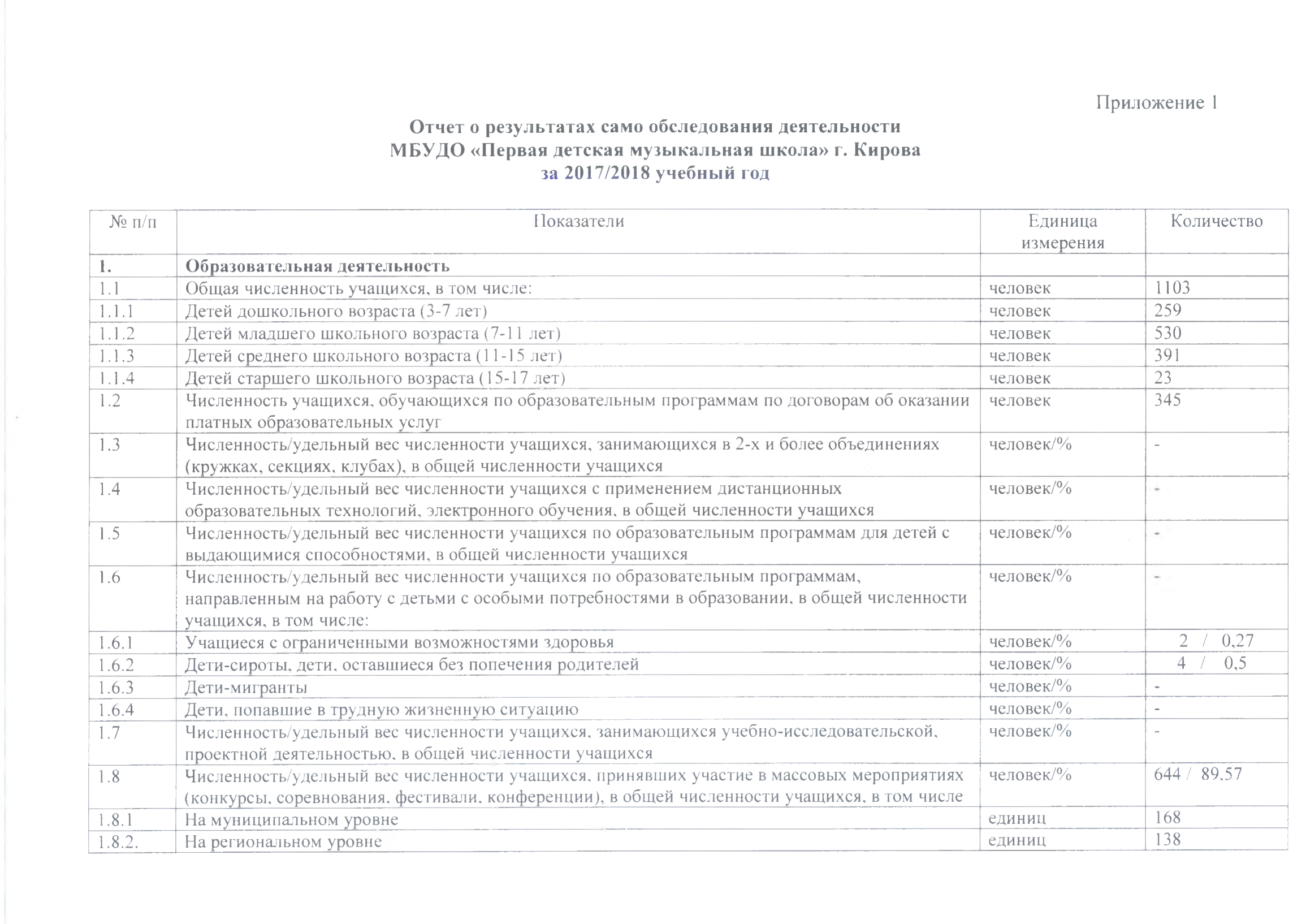 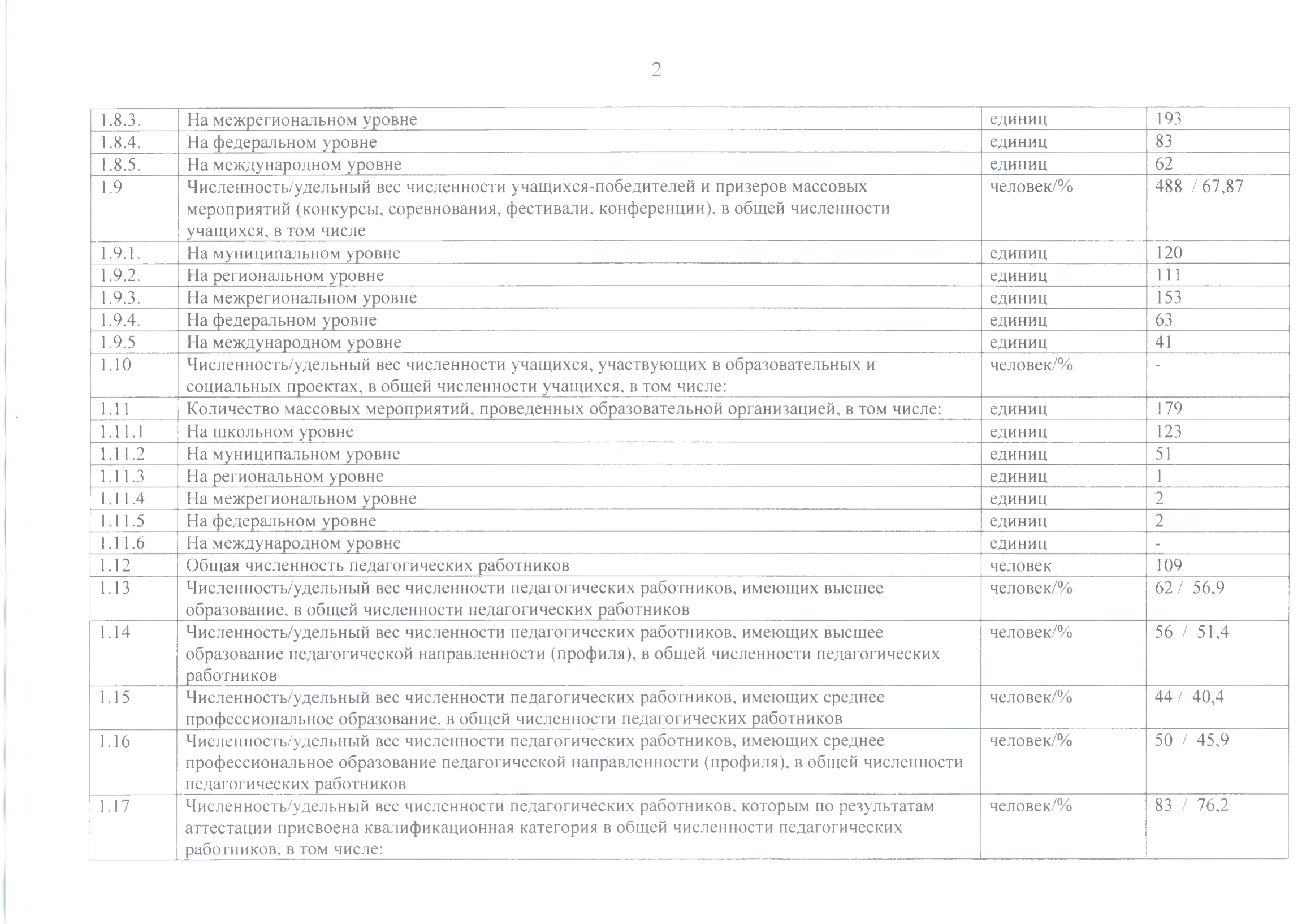 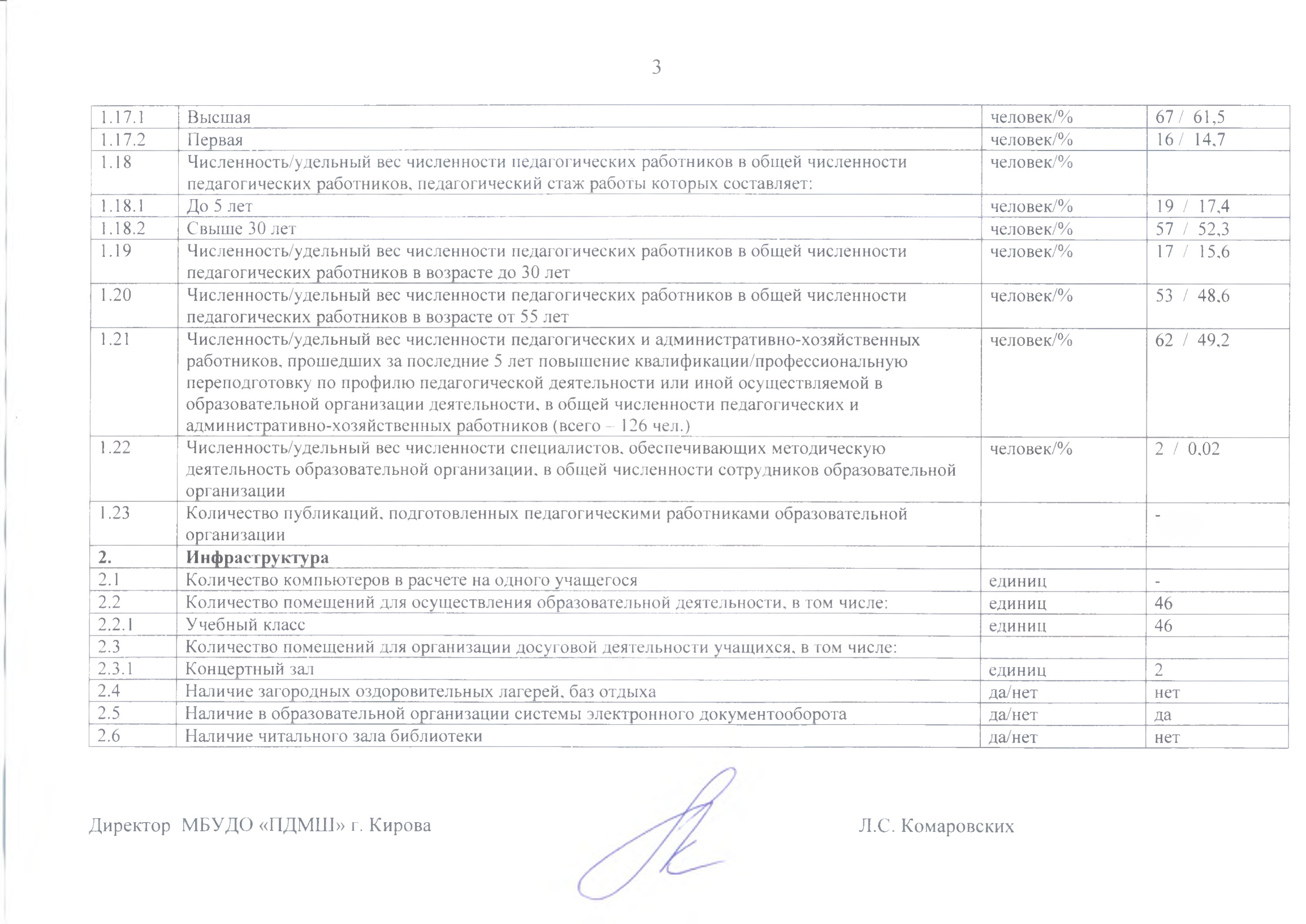 «Фортепиано» - срок обучения 8(9) лет«Струнные инструменты» - срок обучения 8(9) лет«Хоровое пение» - срок обучения 8(9) лет«Духовые и ударные инструменты» - срок обучения 8(9) лет«Народные инструменты» - срок обучения 8(9) летДополнительные общеразвивающие программы в области музыкального искусства:Инструменты,отделение№ строкиВсего учащихся,
 на начало учебного года,человекИнструменты,отделение№ строкиВсего учащихся,
 на начало учебного года,человек123ИнструментыФортепиано02261Народные инструменты  
(сумма строк 04 – 09) из них:0383      баян0427 аккордеон054 домра0634 балалайка072 гитара0816 гусли09--- Духовые и ударные инструменты (сумма строк 11 – 20) из них:1080 флейта1129 гобой124 кларнет1310 фагот14--- саксофон1513 труба1610 валторна172 тромбон182 туба191 ударные инструменты209 Струнно-смычковые инструментыиз них:  2157      скрипка2257ОтделенияХоровое29146Прочие (сольное пение)3992Всего 40719От 3 до 5 лет6-7 летСтарше 7 летВСЕГО(сумма с 1 по 4 гр.)% от бюджетного контингента1234514015411841257,3%Планируемый выпускна  01.09.2017 Фактический выпускв % от общего числа учащихсяПри наличии разницы в планировании и фактическом выпуске указать причину949413,07%---ПрограммаРеализация дополнительных общеобразовательных программ в области искусствРеализация дополнительных общеобразовательных программ в области искусствПрограммаколичество учащихся принимающих участие в конкурсах и фестиваляхКоличество учащихся победителей в конкурсах и фестивалях123фортепиано5449струнные инструменты2318народные инструменты2117хоровое пение116116духовые и ударные инструменты4741сольное пение4943Программы для контингента, принятого на обучение до 01.09.2016157133ИТОГО467417№ п\пУчредитель стипендииФ.И. учащегосяФ.И.О. преподавателя1.Управление культуры администрации города КироваМарихина ЕлизаветаКоряковцева Г.А.2.Управление культуры администрации города КироваМельникова ЕлизаветаМясникова Е.Ф.3.Управление культуры администрации города КироваМихонин МатвейРодыгина Т.А. 4.Управление культуры администрации города КироваОжегова ЕлизаветаПолюшкина Е.М.5.Управление культуры администрации города КироваРублева АннаЧайникова Е.В.6.Управление культуры администрации города КироваСлободина ЕкатеринаБутолина Е.В.7.Управление культуры администрации города КироваЧайникова ВиталияЗянчурин Р.Н.8.Общероссийский общественный благотворительный фонд «Российский детский фонд» Кировского областного отделенияЧирков МакарийРодыгина Т.А.№ п\пТворческие коллективыКоличество человекОбразцовый коллектив хор «Рассвет» хорового отделения,руководитель -заслуженный работник культуры РФ Шатунова Валентина Павловнаконцертмейстер Куртеева Ольга Игоревна.65Образцовый коллектив хор «Солнышко» хорового отделения,руководитель - Полюшкина Елена Михайловнаконцертмейстер - Грачева Галина Васильевна60Хор инструментальных отделений старших классов,руководитель - народная артистка РФ Воробьева Тамара Серафимовнаконцертмейстер - Городничева Елена Михайловна137Камерный хор инструментальных отделений,руководитель - народная артистка РФ Воробьева Тамара Серафимовнаконцертмейстер - Городничева Елена Михайловна15Ансамбль скрипачей младших классов «Аллегретто»,руководитель – Бутолина Елена Витальевнаконцертмейстер – Рыбаков Никита Юрьевич18Ансамбль скрипачей старших классов «Канцонетта»,руководитель – заслуженный работник культуры РФ             Земцова Аполлинария Ивановнаконцертмейстер – Пояркова Наталья Борисовна.20Дуэт «Хорошее настроение» в составе: Шкляева Ольга Леонидовна (домра), Толстиков Андрей Павлович (баян)2Ансамбль флейтистов «Vita»,руководитель –  Чайникова Елена Владимировнаконцертмейстер – Лавренова Екатерина Викторовна16Фортепианный ансамбль преподавателей «Fortissimo»Зонова Ольга Александровна, Городничева Елена Михайловна, Лавренова Екатерина Викторовна, Рыбаков Никита Юрьевич4Камерное трио «Неоклассика» в составе:Пысина Наталья Викторовна (гитара); Варнакова Ирина Владимировна (скрипка); Грачева Галина Васильевна (синтезатор).3Вокальный ансамбль преподавателей «Prima»Полякова Ольга Владимировна, Родыгина Юлия Михайловна, Рыбаков Никита Юрьевич, Феденева Татьяна Александровна, Шабалина Валентина Анатольевна5Детско-юношеский эстрадно-духовой оркестр «Фаворит»руководитель - Огородников Сергей Евгеньевич40Оркестр народных инструментов старших классов  –  руководитель Михайлов Сергей Владимирович.35Ансамбль народных инструментов младших классов  – руководитель Михайлов Сергей Владимирович13Ансамбль барабанщиков «Акцент»руководитель - Зянчурин Руфис Наилович10Детский эстрадный ансамбль «Камертон», Детский эстрадный ансамбль «Цветик-семицветик», Детский эстрадный ансамбль «Мамина радость»руководитель - Краева Лариса Алексеевна16№ п/пНаименование мероприятияУровень мероприятия (региональный, федеральный, международный)Дата проведенияФИО победителейРегиональный фестиваль искусств «Музыка XX века. Мир без границ…»Региональный17-18.02.18Агафонова ЕкатеринаБарьяхтар АлександрВахрушева МарияЕлькина ЕкатеринаЗайцев АртурИзергина ЕкатеринаКопосов АнтонМакина ЕлизаветаМосквитина МарияОхотников АлександрПрошина АннаПеченкина МарияСедельникова АнастасияШарыгин ПетрФортепианный ансамбль:Котельникова ДарьяПолежаева СофьяФалалеева УльянаВокальный ансамбль хора инструментальных отделений «Фантазия» (10 учащихся)Ансамбль скрипачей младших классов «Веселые скрипки» (10 учащихся)Ансамбль скрипачей старших классов «Канцонетта» (14 учащихся)II Региональный интернет-марафон инструментального исполнительства среди учащихся ДМШ и ДШИ «На родине Чайковского»Региональный12.03.18г. ИжевскСлободина ЕкатеринаРегиональный фестиваль современного музыкального искусства «Viva Voce»Региональный16-18.03.18Агафонова ЕкатеринаБарьяхтар АлександрВахрушева МарияВоронцова СофьяЕлькина ЕкатеринаИзергина ЕкатеринаКопосов АнтонЗайцев АртурКопанев КириллКочкина ЕкатеринаЛестова ДарьяМакарова АнастасияОбухов МатвейОрловская АлександраОхотников АлександрПеченкина МарияРублева МарияСлободина ЕкатеринаФалалеева УльянаЧирков МакарийЧайникова ВиталияШабалина СофьяФортепианный ансамбль:Чирков Макарий Орловская АлександраКамерный ансамбль:Рублева МарияКочкина ВикторияКамерный ансамбль:Копанев КириллМакарова АнастасияСлободлина ЕкатеринаЧайников ЕгорКамерный ансамбль:Обухов Матвей Зайцев Артур Осминина СофьяФортепианный ансамбль:Чирков МакарийОрловская АлександраОбразцовый детский коллектив хор «Солнышко» (20 учащихся)Вокальный ансамбль «Звездочки» (15 учащихся)Ансамбль флейтистов «Вита» (15 учащихся)XV Региональный конкурс исполнителей на струнно-смычковых инструментах имени заслуженного артиста Российской Федерации М.Н.СиницынаРегиональный18.03.18Обухова ЕкатеринаОбухов МатвейСлободина ЕкатеринаII Региональный интернет-марафон инструментального исполнительства среди учащихся ДМШ и ДШИ «На родине Чайковского»Региональный12.03.18г. ИжевскСлободина ЕкатеринаVIII Межрегиональный фестиваль-конкурс исполнителей на духовых и ударных инструментах им. В.П. СлизковаМежрегиональный01-02.04.17Бакулин НикитаБачериков БогданБлинова ПолинаВилкова ЕлизаветаВоронцова СофьяЗайцев АртурСкрябина МарияЧайникова ВиталияЧепурных ИльяЩемелев ВасилийАнсамбль ударных инструментов «Акцент» (8 учащихся)Квинтет флейтистов «Феерия» (5 учащихся)IV Межрегиональный конкурс детского и юношеского творчества «Голоса Приволжья»Межрегиональный21-22.10.17Одинцова ВалерияСитникова ЗлатаТоропова ДарияШироких МарияIV Межрегиональный конкурс детского и юношеского творчества «Радуга»Межрегиональный15-16.04.17Касаткин МатвейМежрегиональный фестиваль-конкурс патриотической песни «Звезда России»Межрегиональный05-06.11.17г. Йошкар-ОлаКоробейникова УльянаВокальный ансамбль «Звездочки» (13 учащихся)V Межрегиональный фестиваль-конкурс пианистов «Рояль-концерт»Межрегиональный01-03.02.18Елькина ЕкатеринаДмитриев ДанилИзергина ЕкатеринаКарелина ЕлизаветаКопанев КириллЛестова ДарьяМакарова АнастасияМосквитина МарияМельникова ЕлизаветаОбухов МатвейОрловская АлександраОхотников АлександрПеченкина МарияПолежаева СофьяЧирков МакарийШабалина СофьяФортепианный ансамбль:Каладжян Платон Самсонов БогданФортепианный ансамбль:Котельникова ДарьяПолежаева СофьяФортепианный ансамбль:Бердинских ЮлияСитникова Евдокия  Конкурс духовых и народных оркестров в рамках межрегионального фестиваля, посвященного 100-летию создания Красной АрмииМежрегиональный20.02.18Детско – юношеский эстрадно – духовой оркестр «Фаворит»  (32 учащихся)V Межрегиональный конкурс юных вокалистов «Звонкие голоса»Межрегиональный03.03.18Леушина АлисаПирогова ДианаОжегова ЕлизаветаСтепанова ВераIV Межрегиональный конкурс вокальных ансамблей «Звонче жаворонка пенье»Межрегиональный17.03.18Вокальный ансамбльобразцового коллектива хора «Солнышко» (15 учащихся)Вокальный ансамбль хора «Рассвет» (15 учащихся)Межрегиональный конкурсдля детей дошкольного и младшего школьного возраста «Добрый жук»  Межрегиональный22-24.03.18Зайцев ИванЛеви ЕвгенияМосквитина МарияМосеева ДарьяДмитриевых ЕсенияШалаев ОлегIII Межрайонный фестиваль семейных ансамблей «Радуга на Вяткой»Межрайонный07-08.04.18Вахрушева МаринаВахрушев ВячеславАнсамбль: Михайловы Евгения, Александр, ВладимирМежрайонный фестиваль искусств «Музыкальное содружество»Межрайонный 20.01.18Вокальный ансамбль «Звездочки»; Камерный ансамбль: Шабалина Софья, Вахрушев Вячеслав, Рублева Анна;Скрябина Мария, Стариков АлексВсероссийский конкурскамерно-ансамблевой музыки «Созвучие»Всероссийский24-25.11.17Копанев КириллКочкина ВикторияМельникова ЕлизаветаФортепианный ансамбль:Каладжян Платон Самсонов Богдан Фортепианный ансамбль:Слободина Екатерина Макарова Анастасия Копанев Кирилл Чайников ЕгорКамерный ансамбль:Лестова ДарьяОбухова ЕкатеринаФортепианный ансамбль:Макарова Настя Шабалина Софья   Камерный ансамбль:Макарова Настя   Шабалина Софья   Лусникова Ксения Лавренова Е.В.Камерный ансамбль:Шабалина СофьяВахрушев ВячеславРублева АннаII Всероссийский открытый конкурс молодых пианистов имени Юрия ЕгороваВсероссийский11.11.17г. КазаньЧирков МакарийIII Всероссийская теоретическая олимпиада «Музыкальная регата»(по предмету «Музыкальная литература»)ВсероссийскийФевраль 2018г. ТотьмаЧернова ВикторияВсероссийский фестиваль-конкурс детского  юношеского и молодежного творчества «Вятский переполох»Всероссийский03-04.02.18Зайцев ИванПоперёкова СофияРослякова ПолинаШапенков ВладиславII Всероссийский фестиваль - конкурс народного творчества «ДушеГрея»Всероссийский08-11.02.18Порошина ПолинаПрошина АннаРыжаков ЮрийСеребрякова ВалерияXI Всероссийский конкурс исполнителей на духовых и ударных инструментах«Волшебная свирель»Всероссийский03.03.18г. ЧебоксарыВоронцова СофьяВахрушев ВячеславРублева АннаЧайникова ВиталияIII Открытый всероссийский конкурс-фестиваль «Волжские напевы»Всероссийский28.03.18РеспубликаТатарстанИбатуллин ВладимирII Всероссийская олимпиада по сольфеджио «Весенняя гармония»Всероссийский08 -15.04.18г. ДзержинскАтаманова Василиса,
Баранова Дарья, Вербицкая АнастасияVII Международный  конкурс исполнителей на струнных инструментах «Волшебный смычок»Международный02-04.10.17г. ПермьСлободина ЕкатеринаОбухов МатвейI Международный конкурс юных скрипачей им. Оскара РидингаМеждународный15.10.17г. Целье, СловенияСлободина ЕкатеринаIХ Международный конкурс детского и молодежного творчества «Арт-Соло»   Международный02-04.11.17Зайцев АртурЗайцев ИванЗяблых ТимофейИльина ЕлизаветаКозлова СветланаОбухова ЕкатеринаОбухов МатвейСитникова ЗлатаЧайникова ВиталияЩемелев ВасилийШмырина АленаВокальный ансамбль образцового коллектива хора «Солнышко» (8 учащихся)Фортепианный ансамбль:Чирков Макарий, Орловская АлександраЭстрадный вокальный ансамбль «Класс» (5 учащихся)III Международный конкурс вокальных исполнителей «Поющая волна»Международный04-05.11.17г. К-ЧепецкШироких МарияШмырина АленаVII Международный фестиваль-конкурсклассической гитарыимени Александра МатяеваМеждународный30.11-03.12.17Самоделкина ЕваАнсамбль гитаристов:Шушаков ВладиславЖемчугов ГеоргийПысина Н.В.XII Международный конкурс хорового и вокального искусства «Песни над Невой»Международный07-10.01.18 г.Санкт-ПетербургОбразцовый детский коллектив хор «Солнышко» (20 учащихся)IV Международный конкурс «Мир музыки» (заочный)Международный31.01.18г. МоскваБетехтина ПолинаБояринцева АннаКоробейникова УльянаСадаков СеменВокальный ансамбль «Звездочки» (15 учащихся)XXIII Международный детский конкурс фортепианных дуэтов им. Л.А.Брук «Брат и сестра»Международный24-27.03.18г. Санкт-ПетербургФортепианный дуэт:Макарова АнастасияШабалина СофьяX Международный фестиваль-конкурс детского и юношеского творчества «Звезды столицы»Международный30.03.18г. МоскваЗайцев ИванVII Международный конкурс-фестиваль молодых исполнителей на деревянных, медных духовых и ударных инструментах им. Ю.Н.ДолжиковаМеждународный02-07.04.18г. МоскваВахрушев ВячеславВоронцова СофьяРублева АннаСкрябина МарияДуэт флейтистов:Рублева АннаВахрушев Вячеслав Открытый городской фестиваль духовой музыки «Играем вместе».Открытый городской8-9.12. 2017Дипломы I, II, III степени получили 35 участников, дипломы -12 участников.№ п/пНаименование мероприятияДата проведенияМесто проведения ФИО участников (преподавателей и учащихся) 1.XXIV Международная творческая школа «Новые имена»20.07.-03.08.2017г. СуздальСлободина Екатерина2.II   Международная летняя творческая школа Центральной музыкальной школе при Московской государственной консерватории им. П.И. Чайковского01-10.08.2017г. МоскваМихонин Матвей3.Участие учащихся класса преподавателя Краевой Л.А.на концерте «Дни романтики на Вятке»26.08.2017Сквер имени 60-летия СССРпреподавательКраева Л.А.вокально-эстрадные ансамбли: «Цветик-семицветик», «Класс» и «Камертон»4.Участие во Всероссийском фестивале энергосбережения «Вместе Ярче», проводимом при поддержке Минэнерго России, Минобрнауки России, Росмолодежи, ГК «Фонд содействия реформированию ЖКХ», Министерства культуры России, фонда «Росконгресс».02.09.2017Театральная площадьпреподавательКраева Л.А.учащаясяБояринцева СофьяВокально-эстрадный ансамбль «Цветик-семицветик»5.Концерт образцового детского коллектива хора «Рассвет» и учащихся класса заслуженного работника культуры РФ преподавателя Шатуновой В.П.30.11.2017Областная детская юношеская библиотека им. А.Гринаруководительзаслуженный работник культуры РФ Шатунова В.П.хор «Рассвет»№ п/пФ.И.учащегосяФИО преподавателяучебное заведениеотделениеАнкудович СофьяКраева Л.А.Кировский колледж музыкального искусства им. И.В. КазенинаЭстрадное отделениеБурдикова АннаСтрокай Т.Е.Жданова Л.Б.Устюжанинова Е.Е.Свердловский областной музыкально-педагогический колледжАкадемическое пениеВорожцова МарияШатунова В.П.Зонова О.А.Кропотина Л.М.Кировский колледж культурыЗвукорежиссерскоеГруздева ВикторияЦепаева Н.В.Кировский колледж музыкального искусства им. И.В. КазенинаЭстрадное отделениеКозицын ВикторВарнин Ю.И.Кропотина Л.А.Кировский колледж музыкального искусства им. И.В. КазенинаДуховые инструментыЛузянинаАнгелинаНайденова А.В.Шатунова В.П.Пестова Е.В.Кропотина Л.М.Кировский колледж музыкального искусства им. И.В. КазенинаВокальное отделениеМыльникова МарияШатунова В.П.Пестова Е.В.Кропотина Л.М.Жданова Л.Б.Кировский колледж музыкального искусства им. И.В. КазенинаДирижерско-хоровоеНикулина НатальяЛавренова Е.В.Генералова Н.Н.Кировский колледж музыкального искусства им. И.В. КазенинаФортепианное отделениеПересторонина АллаШатунова В.П.Пестова Е.В.Кропотина Л.М.Кропанева Н.А.Свердловское музыкальное училище им. П.И.Чайковского (колледж)Эстрадно-джазовый вокалСевастьянова ПолинаШатунова В.П.ЧерныхЛ.Н.Российский институт театрального искусства (ГИТИС)Вокальное отделениеСазонова ЕкатеринаПысина Н.В.Кировский колледж музыкального искусства им. И.В. КазенинаНародное отделение (гитара)СандаловаАнастасияЧайникова Е.В.Жданова Л.Б.Кировский колледж музыкального искусства им. И.В. КазенинаДуховые инструментыТучина ЕкатеринаШатунова В.П.Кропанева Н.А.Кропотина Л.А.Кировский колледж музыкального искусства им. И.В. КазенинаДирижерско-хоровое2017/2018 учебный год2017/2018 учебный годОтраслевые звания:№ п/пФ.И.О. преподавателяКПК, переподготовка (наименование курсов, кто проводит, место проведения, дата)Мастер-классы(кто проводит, место проведения, дата)Бутолина Е.В.«Современные методики обучения игре на струнно-смычковых инструментах» «Обучение детей игре на духовых и ударных инструментах: теория и практика». ФГБОУВО «Пермский государственный институт культуры» факультет повышения квалификации ПГИК, 72 час., г. Пермь, 01-06.10.2017Пысина Н.В.Повышение квалификации по программе «Современные технологии преподавания. Теория и практика» по теме «Современные подходы к обучению в классе гитары»  КОГБУДПО «Учебно-методический центр повышения квалификации работников культуры и искусства»,   72 час.,                    г. Киров, 30.11-04.12.2017Жданова Л.Б.Обучение по дополнительной профессиональная программе «Использование информационных технологий в профессиональной деятельности педагога в условиях реализации ФГОС», КОГПОАУ «Вятский колледж культуры», 36 час.,         г. Киров, 01.11- 03.11.2017Генералова Н.Н.Обучение по дополнительной профессиональная программе «Использование информационных технологий в профессиональной деятельности педагога в условиях реализации ФГОС», КОГПОАУ «Вятский колледж культуры», 36 час.,         г. Киров, 01.11- 03.11.2017Краева Л.А.Лаборатория преподавателя по вокалу Симон Л.П.  «Творческий центр «Эпицентр талантов» «Музыкальная мастерская Людмилы Симон»  в рамках IX Международного конкурса детского и молодежного творчества «Арт – Соло»МБУ «Детская филармония» г.Киров в объеме 24 часаЦепаева Н.В.Лаборатория преподавателя по вокалу Симон Л.П.  «Творческий центр «Эпицентр талантов» «Музыкальная мастерская Людмилы Симон»  в рамках IX Международного конкурса детского и молодежного творчества «Арт – Соло»МБУ «Детская филармония» г.Киров в объеме 24 часаБуракова О.Н.Лаборатория преподавателя по вокалу Симон Л.П.  «Творческий центр «Эпицентр талантов» «Музыкальная мастерская Людмилы Симон»  в рамках IX Международного конкурса детского и молодежного творчества «Арт – Соло»МБУ «Детская филармония» г.Киров в объеме 24 часаАбрамова И.В.                Методическая школа преподавателя специального фортепианоЦентральной музыкальной школы при Московской государственной консерватории им. П.И.Чайковского,лауреата международных конкурсов Жаворонкова Андрея Эдуардовича10 час., ПДМШ, г. Киров,                       02-03.03.2018Афанасьева Г.Г.Методическая школа преподавателя специального фортепианоЦентральной музыкальной школы при Московской государственной консерватории им. П.И.Чайковского,лауреата международных конкурсов Жаворонкова Андрея Эдуардовича10 час., ПДМШ, г. Киров,                       02-03.03.2018Булдакова Д.С.Методическая школа преподавателя специального фортепианоЦентральной музыкальной школы при Московской государственной консерватории им. П.И.Чайковского,лауреата международных конкурсов Жаворонкова Андрея Эдуардовича10 час., ПДМШ, г. Киров,                       02-03.03.2018Веретенникова Т.А.Методическая школа преподавателя специального фортепианоЦентральной музыкальной школы при Московской государственной консерватории им. П.И.Чайковского,лауреата международных конкурсов Жаворонкова Андрея Эдуардовича10 час., ПДМШ, г. Киров,                       02-03.03.2018Верещагина-Мансурова Е.Г.Методическая школа преподавателя специального фортепианоЦентральной музыкальной школы при Московской государственной консерватории им. П.И.Чайковского,лауреата международных конкурсов Жаворонкова Андрея Эдуардовича10 час., ПДМШ, г. Киров,                       02-03.03.2018Верига А.Ф.Методическая школа преподавателя специального фортепианоЦентральной музыкальной школы при Московской государственной консерватории им. П.И.Чайковского,лауреата международных конкурсов Жаворонкова Андрея Эдуардовича10 час., ПДМШ, г. Киров,                       02-03.03.2018Воронцова А.В.Методическая школа преподавателя специального фортепианоЦентральной музыкальной школы при Московской государственной консерватории им. П.И.Чайковского,лауреата международных конкурсов Жаворонкова Андрея Эдуардовича10 час., ПДМШ, г. Киров,                       02-03.03.2018Гамза Е.П.Методическая школа преподавателя специального фортепианоЦентральной музыкальной школы при Московской государственной консерватории им. П.И.Чайковского,лауреата международных конкурсов Жаворонкова Андрея Эдуардовича10 час., ПДМШ, г. Киров,                       02-03.03.2018Городничева Е.М.Методическая школа преподавателя специального фортепианоЦентральной музыкальной школы при Московской государственной консерватории им. П.И.Чайковского,лауреата международных конкурсов Жаворонкова Андрея Эдуардовича10 час., ПДМШ, г. Киров,                       02-03.03.2018Грачева Г.В.Методическая школа преподавателя специального фортепианоЦентральной музыкальной школы при Московской государственной консерватории им. П.И.Чайковского,лауреата международных конкурсов Жаворонкова Андрея Эдуардовича10 час., ПДМШ, г. Киров,                       02-03.03.2018Комарова Т.М.Методическая школа преподавателя специального фортепианоЦентральной музыкальной школы при Московской государственной консерватории им. П.И.Чайковского,лауреата международных конкурсов Жаворонкова Андрея Эдуардовича10 час., ПДМШ, г. Киров,                       02-03.03.2018Краева О.С.Методическая школа преподавателя специального фортепианоЦентральной музыкальной школы при Московской государственной консерватории им. П.И.Чайковского,лауреата международных конкурсов Жаворонкова Андрея Эдуардовича10 час., ПДМШ, г. Киров,                       02-03.03.2018Кропанева Н.А.Методическая школа преподавателя специального фортепианоЦентральной музыкальной школы при Московской государственной консерватории им. П.И.Чайковского,лауреата международных конкурсов Жаворонкова Андрея Эдуардовича10 час., ПДМШ, г. Киров,                       02-03.03.2018Кстенина Е.В.Методическая школа преподавателя специального фортепианоЦентральной музыкальной школы при Московской государственной консерватории им. П.И.Чайковского,лауреата международных конкурсов Жаворонкова Андрея Эдуардовича10 час., ПДМШ, г. Киров,                       02-03.03.2018Лавренова Е.В.Методическая школа преподавателя специального фортепианоЦентральной музыкальной школы при Московской государственной консерватории им. П.И.Чайковского,лауреата международных конкурсов Жаворонкова Андрея Эдуардовича10 час., ПДМШ, г. Киров,                       02-03.03.2018Надеева Е.Б.Методическая школа преподавателя специального фортепианоЦентральной музыкальной школы при Московской государственной консерватории им. П.И.Чайковского,лауреата международных конкурсов Жаворонкова Андрея Эдуардовича10 час., ПДМШ, г. Киров,                       02-03.03.2018Перминова Т.С.Методическая школа преподавателя специального фортепианоЦентральной музыкальной школы при Московской государственной консерватории им. П.И.Чайковского,лауреата международных конкурсов Жаворонкова Андрея Эдуардовича10 час., ПДМШ, г. Киров,                       02-03.03.2018Пестова Е.В.Методическая школа преподавателя специального фортепианоЦентральной музыкальной школы при Московской государственной консерватории им. П.И.Чайковского,лауреата международных конкурсов Жаворонкова Андрея Эдуардовича10 час., ПДМШ, г. Киров,                       02-03.03.2018Попова Н.В.Методическая школа преподавателя специального фортепианоЦентральной музыкальной школы при Московской государственной консерватории им. П.И.Чайковского,лауреата международных конкурсов Жаворонкова Андрея Эдуардовича10 час., ПДМШ, г. Киров,                       02-03.03.2018Пояркова Н.Б.Методическая школа преподавателя специального фортепианоЦентральной музыкальной школы при Московской государственной консерватории им. П.И.Чайковского,лауреата международных конкурсов Жаворонкова Андрея Эдуардовича10 час., ПДМШ, г. Киров,                       02-03.03.2018Предейкина Е.Л.Методическая школа преподавателя специального фортепианоЦентральной музыкальной школы при Московской государственной консерватории им. П.И.Чайковского,лауреата международных конкурсов Жаворонкова Андрея Эдуардовича10 час., ПДМШ, г. Киров,                       02-03.03.2018Родыгина Т.А.Методическая школа преподавателя специального фортепианоЦентральной музыкальной школы при Московской государственной консерватории им. П.И.Чайковского,лауреата международных конкурсов Жаворонкова Андрея Эдуардовича10 час., ПДМШ, г. Киров,                       02-03.03.2018Родыгина Ю.М.Методическая школа преподавателя специального фортепианоЦентральной музыкальной школы при Московской государственной консерватории им. П.И.Чайковского,лауреата международных конкурсов Жаворонкова Андрея Эдуардовича10 час., ПДМШ, г. Киров,                       02-03.03.2018Седова М.М.Методическая школа преподавателя специального фортепианоЦентральной музыкальной школы при Московской государственной консерватории им. П.И.Чайковского,лауреата международных конкурсов Жаворонкова Андрея Эдуардовича10 час., ПДМШ, г. Киров,                       02-03.03.2018Снегуренко Е.Ф.Методическая школа преподавателя специального фортепианоЦентральной музыкальной школы при Московской государственной консерватории им. П.И.Чайковского,лауреата международных конкурсов Жаворонкова Андрея Эдуардовича10 час., ПДМШ, г. Киров,                       02-03.03.2018Строкай Т.Е.Методическая школа преподавателя специального фортепианоЦентральной музыкальной школы при Московской государственной консерватории им. П.И.Чайковского,лауреата международных конкурсов Жаворонкова Андрея Эдуардовича10 час., ПДМШ, г. Киров,                       02-03.03.2018Сырчина Т.М.Методическая школа преподавателя специального фортепианоЦентральной музыкальной школы при Московской государственной консерватории им. П.И.Чайковского,лауреата международных конкурсов Жаворонкова Андрея Эдуардовича10 час., ПДМШ, г. Киров,                       02-03.03.2018Титова Н.П.Методическая школа преподавателя специального фортепианоЦентральной музыкальной школы при Московской государственной консерватории им. П.И.Чайковского,лауреата международных конкурсов Жаворонкова Андрея Эдуардовича10 час., ПДМШ, г. Киров,                       02-03.03.2018Ткаченко Л.Г.Методическая школа преподавателя специального фортепианоЦентральной музыкальной школы при Московской государственной консерватории им. П.И.Чайковского,лауреата международных конкурсов Жаворонкова Андрея Эдуардовича10 час., ПДМШ, г. Киров,                       02-03.03.2018Толмачева И.Н.Методическая школа преподавателя специального фортепианоЦентральной музыкальной школы при Московской государственной консерватории им. П.И.Чайковского,лауреата международных конкурсов Жаворонкова Андрея Эдуардовича10 час., ПДМШ, г. Киров,                       02-03.03.2018Фурина Л.М.Методическая школа преподавателя специального фортепианоЦентральной музыкальной школы при Московской государственной консерватории им. П.И.Чайковского,лауреата международных конкурсов Жаворонкова Андрея Эдуардовича10 час., ПДМШ, г. Киров,                       02-03.03.2018Юдникова О.Л.Методическая школа преподавателя специального фортепианоЦентральной музыкальной школы при Московской государственной консерватории им. П.И.Чайковского,лауреата международных конкурсов Жаворонкова Андрея Эдуардовича10 час., ПДМШ, г. Киров,                       02-03.03.2018Кропанева Н.А.Повышение квалификации по дополнительной профессиональной программе повышения квалификации «Современные технологии преподавания. Теория и практика» по теме: «Педагогические технологии и их реализация в процессе обучения в классе фортепиано».КОГБУДПО «Учебно-методический центр повышения квалификации работников культуры и искусства», 72 час., г. Киров,  19.02-01.03.2018.ЮдниковаО.Л.Повышение квалификации по дополнительной профессиональной программе повышения квалификации «Современные технологии преподавания. Теория и практика» по теме: «Педагогические технологии и их реализация в процессе обучения в классе фортепиано».КОГБУДПО «Учебно-методический центр повышения квалификации работников культуры и искусства», 72 час., г. Киров,  19.02-01.03.2018.Строкай Т.М.Повышение квалификации по дополнительной профессиональной программе повышения квалификации «Современные технологии преподавания. Теория и практика» по теме: «Педагогические технологии и их реализация в процессе обучения в классе фортепиано».КОГБУДПО «Учебно-методический центр повышения квалификации работников культуры и искусства», 72 час., г. Киров,  19.02-01.03.2018.Логинова Т.И.Повышение квалификации по программе «Современные технологии преподавания. Теория и практика» по теме «Традиционные и инновационные методы преподавания музыкально-теоретических дисциплин»  КОГБУДПО «Учебно-методический центр повышения квалификации работников культуры и искусства»,   72 час.,                 г. Киров, 20.03-02.04.2018Жданова Л.Б.Повышение квалификации по программе «Современные технологии преподавания. Теория и практика» по теме «Традиционные и инновационные методы преподавания музыкально-теоретических дисциплин»  КОГБУДПО «Учебно-методический центр повышения квалификации работников культуры и искусства»,   72 час.,                 г. Киров, 20.03-02.04.2018Генералова Н.Н.Повышение квалификации по программе «Современные технологии преподавания. Теория и практика» по теме «Традиционные и инновационные методы преподавания музыкально-теоретических дисциплин»  КОГБУДПО «Учебно-методический центр повышения квалификации работников культуры и искусства»,   72 час.,                 г. Киров, 20.03-02.04.2018Шабалина В.А.Повышение квалификации по программе «Современные технологии преподавания. Теория и практика» по теме «Традиционные и инновационные методы преподавания музыкально-теоретических дисциплин»  КОГБУДПО «Учебно-методический центр повышения квалификации работников культуры и искусства»,   72 час.,                 г. Киров, 20.03-02.04.2018Огородников С.Е.Повышение квалификации в рамках Всероссийского семинара-стажировки для руководителей духовых оркестров по теме «Современные тенденции в развитии духовых оркестров», 72 час.,        г. Москва, 12-17.04.2018Полюшкина Е.М.Повышение квалификации по дополнительной профессиональной программе «Работа над голосом. История, теория, методика, практика»Частное образовательное учреждение дополнительного профессионального образования «Центр образовательных услуг», 72 час., г. Санкт-Петербург, 10.05.2018Гридина Н.П.Повышение квалификации по программе «Современные технологии преподавания. Теория и практика» по теме «Концертмейстерское мастерство как направление музыкального творчества»  КОГБУДПО «Учебно-методический центр повышения квалификации работников культуры и искусства»,   72 час., г. Киров, 10.05-14.05.2018Толмачева И.Н.Повышение квалификации по программе «Современные технологии преподавания. Теория и практика» по теме «Концертмейстерское мастерство как направление музыкального творчества»  КОГБУДПО «Учебно-методический центр повышения квалификации работников культуры и искусства»,   72 час., г. Киров, 10.05-14.05.2018Грачёва Г.В.Повышение квалификации по программе «Современные технологии преподавания. Теория и практика» по теме «Концертмейстерское мастерство как направление музыкального творчества»  КОГБУДПО «Учебно-методический центр повышения квалификации работников культуры и искусства»,   72 час., г. Киров, 10.05-14.05.2018Толмачёва И.Н.Повышение квалификации по программе «Современные технологии преподавания. Теория и практика» по теме «Концертмейстерское мастерство как направление музыкального творчества»  КОГБУДПО «Учебно-методический центр повышения квалификации работников культуры и искусства»,   72 час., г. Киров, 10.05-14.05.2018Жданова Л.Б.Повышение квалификации по программе «Современные технологии преподавания. Теория и практика» по теме «Концертмейстерское мастерство как направление музыкального творчества»  КОГБУДПО «Учебно-методический центр повышения квалификации работников культуры и искусства»,   72 час., г. Киров, 10.05-14.05.2018№ п/пИнновационные и экспериментальные программыи учебно-методические разработкиФ.И.О.преподавателяАвторская методическая разработка «Проект внеучебной деятельности по музыкальной литературе  «Ф.Шуберт – веб-квест», 2017.Шабалина В.А.Учебно-методическое пособие по сольфеджио «Интервалы в песнях и картинках», 2017.Полякова О.В.Авторская разработка «Рабочая тетрадь по сольфеджио для подготовительной группы», 2017.Ботева С.В.И.Городничев «Песни для детского хора в сопровождении фортепиано», 2017.Городничева Е.М.Быданцева Е.В.И.Городничев «Детские пьесы для фортепиано», 2017.Городничева Е.М.И.Городничев «Фортепианная музыка. Пьесы и ансамбли», 2017.Городничева Е.М.Авторский «Сборник переложений для оркестра народных инструментов детской музыкальной школы», 2017.Михайлов С.В.Авторский «Сборник пьес для духовых инструментов», 2017.Огородников С.М.Авторский «Сборник переложений и обработок для солистов и ансамблей духовых инструментов». Выпуск 1 (2015). Выпуск 2 (2016). Выпуск 3 ( 2017).Огородников С.М.Авторский «Сборник оркестровых переложений для детского эстрадно-духового оркестра», 2018.Огородников С.Е.Наименование учрежденияФорма взаимодействияРезультатДетские школы искусств  (по видам искусств) г. Кирова и Кировской области- проведение совместных культурно-досуговых мероприятий;- организация и проведение мастер-классов, открытых уроков и обучающих семинаров;- проведение методических мероприятий;- проведение конкурсов и фестивалей;- проведение семинаров и конференций.- формирование единого культурно-образовательного пространства;- формирование системы творческого взаимодействия;- обмен опытом.Кировский колледж музыкального искусстваим. И.В. Казенина- совместное проведение конкурсов и фестивалей;- проведение совместных концертов творческих коллективов колледжа и учащихся Первой детской музыкальной школы;- проведение сольных концертов студентов колледжа для учащихся Первой детской музыкальной школы;- привлечение в качестве членов жюри конкурсов и фестивалей преподавателей колледжа;- проведение открытых уроков преподавателями Первой детской музыкальной школы в секторе педагогической практики для студентов колледжа; - проведение мастер-классов и оказание консультационной помощи преподавателями колледжа. - совершенствование опыта концертной деятельности;- художественно-эстетическое и предпрофессиональное развитие учащихся;- совершенствование системы непрерывного художественного образования;- взаимодействие с творческими коллективами колледжа.Вятская филармония- участие хоров и солистов школы в концертах Вятского симфонического оркестра им. В. Раевского, Вятского оркестра русских народных инструментов им. Ф.И. Шаляпина, Вятского камерного оркестра под руководством К. Маслюка;- участие учеников и преподавателей в гастрольных поездках с коллективом Вятской филармонии;- участие учащихся в новогодних спектаклях, организованных Вятской филармонией.- совершенствование профессионального мастерства;- предпрофессиональная ориентация обучающихся;- формирование опыта выступлений на различных концертных площадках;- взаимодействие с творческими коллективами Вятской филармонии.Детская филармония- проведение сольных  концертов обучающихся Первой детской музыкальной школы;- проведение творческих встреч с участниками творческих коллективов;- проведение музыкальных абонементов для учащихся общеобразовательных школ и лицеев.- повышение престижа музыкального образования;- взаимодействие творческих коллективов;- большая концертно-просветительская работа.Культурно-досуговые учреждения города Кирова- участие обучающихся в городских концертах и мероприятиях культурно-досуговых учреждений;- организация совместных выступлений на городских площадках в массовых мероприятиях. - участие Первой детской музыкальной школы  в культурной жизни города;- взаимодействие с творческими коллективами города.Образовательные организации города Кирова (Вятская православная гимназия, Вятская гуманитарная гимназия, Лицей информационных технологий №28,Средние общеобразовательные школы №10, 14, 37)- проведение концертов, праздничных мероприятий для обучающихся и преподавателей на базе Первой детской музыкальной школы и общеобразовательных учреждениях и организациях дошкольного и дополнительного образования;- проведение встреч с участниками творческих коллективов.- повышение интереса школьников города к художественно-творческой деятельности;- повышение престижа музыкального образования;- взаимодействие творческих коллективов.Библиотечно-информационные учреждения города Кирова(государственная универсальная научная библиотека им. А.И. Герцена, областная библиотека для детей и юношества им. А.С. Грина,Центральная городская библиотека им. А.С. Пушкина)- организация концертов и   музыкальных вечеров для жителей города;- проведение творческих встреч;- музыкальное сопровождение литературных мероприятий.- расширение спектра предоставления культурных услуг населению города;- повышение спроса на услуги учреждения;- развитие концертно-просветительской работы.Кировский областной краеведческий музейВятский художественный музей В.М и А.М. Васнецовых- проведение концертов,   творческих вечеров и   творческих встреч;- музыкальное сопровождение  литературных мероприятий и  выставок.- развитие концертно-просветительской работы;- совершенствование системы непрерывного художественного образования.Учебно-методический центр повышения квалификации работников культуры и искусства- проведение на базе школы курсов повышения квалификации, открытых уроков, семинаров, мастер-классов и конференций;- проведение методических семинаров;- организация творческих встреч с выдающимися деятелями культуры и искусства на базе школы.- формирование системы методического взаимодействия;- повышение уровня профессионального мастерства преподавателей;- расширение творческих контактов.Центральная музыкальная школа при Московской государственной консерватории имени П.И. Чайковского- проведение методических школ и мастер-классов с участием профессорско-преподавательского состава;- проведение концертов учащихся школы для обучающихся и преподавателей ДМШ и ДШИ г. Кирова;- работа профессорско-преподавательского состава в качестве членов жюри конкурсов и фестивалей.- осуществление планомерной методической работы для преподавателей;- совершенствование профессиональных знаний, умений и навыков преподавателей;- профессиональное и творческое взаимодействие. Московская государственная консерватория имени П. И. ЧайковскогоКазанская государственная консерватория имени Н. Г. ЖигановаСанкт-Петербургская консерватория им. М.П.МусоргскогоНижегородская государственная консерватории им. М.И. Глинки- проведение методических школ и мастер-классов с участием профессорско-преподавательского состава;- проведение концертов студентов консерватории для обучающихся и преподавателей ДМШ и ДШИ г. Кирова;- работа профессорско-преподавательского состава в качестве членов жюри конкурсов и фестивалей;- исполнение новых произведений композиторов, написанных специально для участников фестиваля-конкурса  «Рояль-концерт».- межрегиональное творческое взаимодействие и сотрудничество; -  освоение новых технологий и методик преподавания;- повышение качественного уровня преподавания;- совершенствование профессиональных знаний, умений и навыков преподавателей;- профессиональное и творческое взаимодействие;- сохранение и развитие  традиций музыкального образования и воспитания подрастающего поколения.